Publicado en Barcelona el 08/06/2016 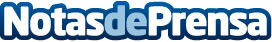 Sillatea, el sitio de moda en mobiliario El ecommerce de mobiliario y decoración que está causando furor entre los internautas e innumerables empresas del sector de la hostelería y de la restauraciónDatos de contacto:Laia QuintanaNota de prensa publicada en: https://www.notasdeprensa.es/sillatea-el-sitio-de-moda-en-mobiliario_1 Categorias: Interiorismo Moda Sociedad http://www.notasdeprensa.es